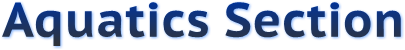 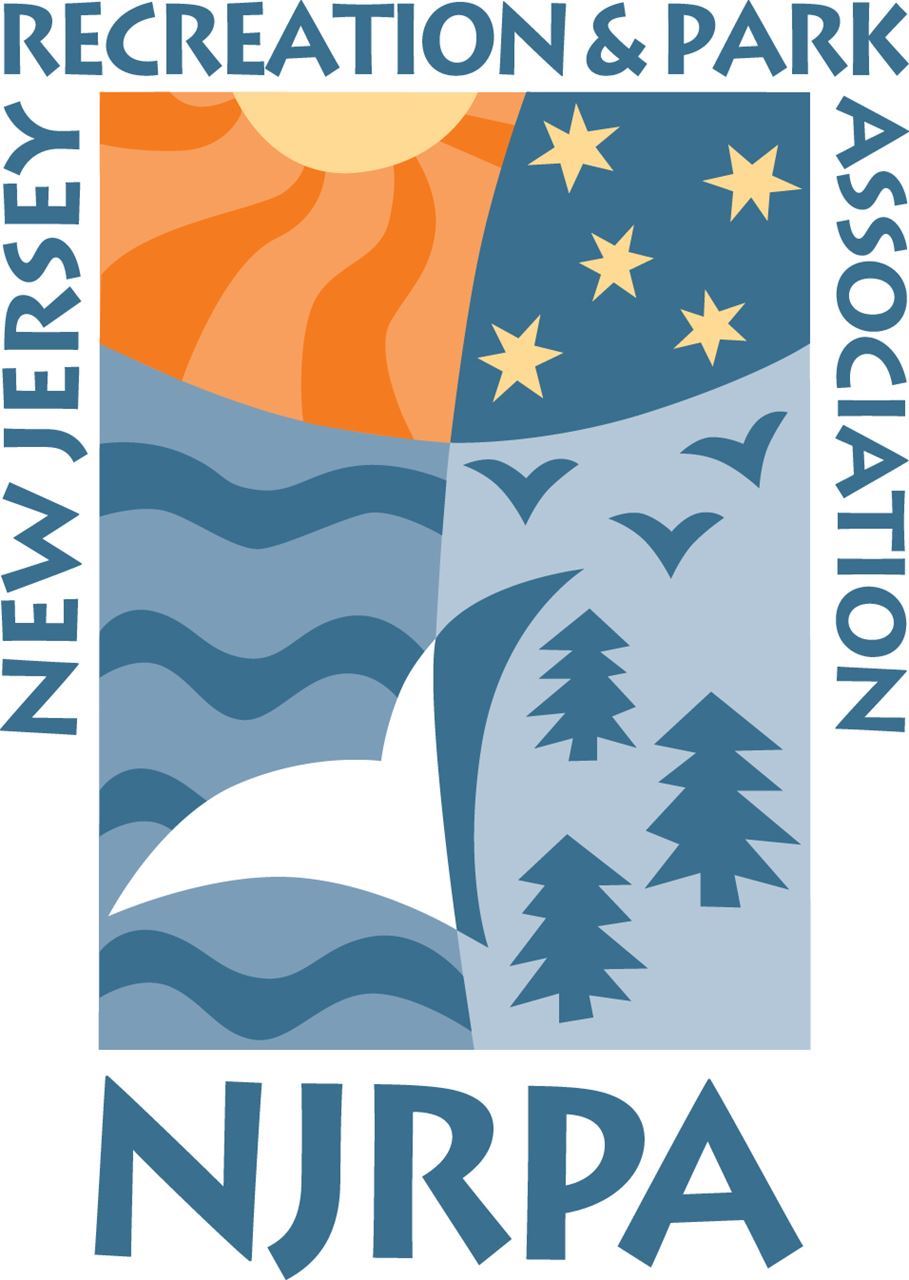 Facilities and StaffingFacilities Types - What types of facilities does your agency operate?Indoor Pool Outdoor PoolSplash pad/spray park Waterfront (e.g. lake, beach, etc)Spa  Playground-based poolLazy River Other270	5	10	15	20	25Facilities Numbers - Does your agency operate more than one aquatic center (i.e. facilities at different locations/properties)YesNo	200	5	10	15	20How many seasonal staff directly tied to your aquatics facility/facilities do you have during the summer? Do not include year-round staff or maintenance staff hired for multiple spaces/facilities.Less than 1515 - 2526 to 4041 to 6061 to 8080+770	1	2	3	4	5	6	7Green Acres - Is your aquatics facility subject to NJ Green Acres participation?YesNo	180	5	10	15Outsourcing - Do you outsource any aspect of your aquatics facility operations, such as lifeguards, maintenance, CPO, etc. (not including food concession). Please explain and also list the name of the company that provides the outsourced service.What company do you use to train your lifeguard staff?American Red Cross Ellis & Associates Starfish AquaticsNational Aquatics Safety CompanyYMCA BSAOther240	5	10	15	20Season and Daily PassesDo you charge a seasonal membership fee for residents? Yes	29No0	10	20Discounts - Do you offer discounted memberships for special categories? For example, senior citizen, military/first responder, college students, youth, etc?Yes	23No0	5	10	15	20Season Pass - Do you charge a seasonal membership fee for non- residents? 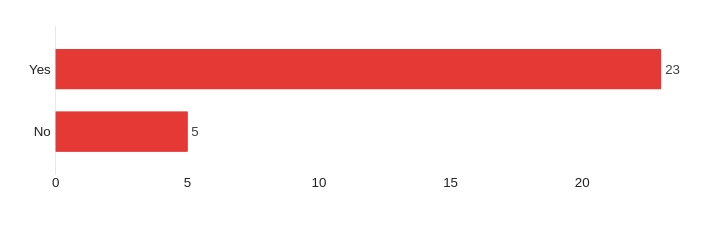 Do you offer discounted memberships for Non-residents in special categories? For example, senior citizen, military/first responder, college students, youth, etc?Yes	14No0	5	10Do you charge a daily fee for use of your facility to residents? Yes	17No0	5	10	15Would daily passes be available normally, but were not available because of the COVID-19 pandemic and associated restrictions?YesNo	130	5	10Do you offer discounted day pass for special categories of patrons?YesNo	180	5	10	15Do you charge a daily fee for use of your facility to Non- residents?Yes	9No0	2	4	6	8Seasonal Fees - ResidentsSeasonal Fees – Non-ResidentsDaily Fees – ResidentsDaily Fees – Non-Residents*only 1 respondent had discounts for youth/senior for non-residential day passes.COVID-19Were you notified by your local health officer that contact tracing determined COVID-19 transmission may have occurred at your facility? If yes, where?Covid-19 Guest Issues - Did you have any guest/patron related issues with COVID-19? Please explain (e.g. had to remove guests/patrons for not following rules, excessive mask enforcement, etc).Covid-19 Staff Issues - Did you have any staff related issues with COVID- 19? Please explain (e.g. closed due to staff illness, added additional staff to cover for illness, shortened hours, etc).Did you make any changes to how you sold memberships or daily passes as a result of COVID-19 for the 2021 season? Did you have a reservation system for admission for last summer, 2020?YesNo	200	5	10	15	20Did you have a reservation system for admission for this summer, in 2021?YesNo	240	5	10	15	20Due to COVID-19, did your facility decide to reduce membership or daily pass sales in 2021? If so, by what percentageAre there any changes due to COVID-19 you plan on carrying forward indefinitely? ProgrammingWhat programming offerings were made in 2021 relative to 2020?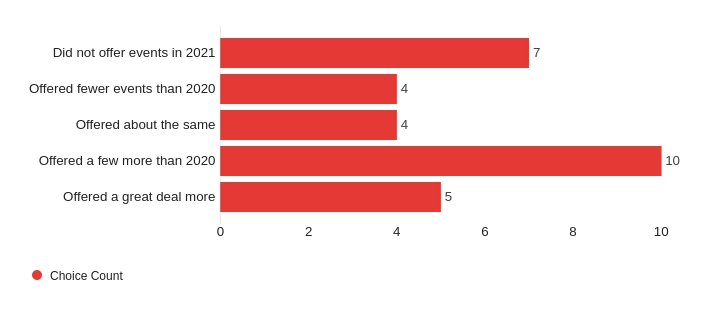 For 2021 - How does your special events/programs compare to pre-COVID levels?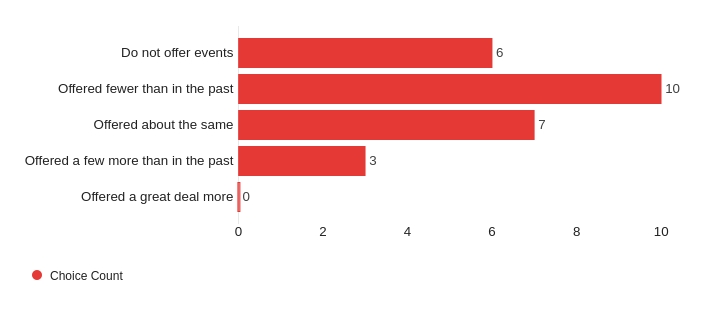 Did you implement any *new* programs for 2021? Please describe.SalariesHead Manager                                              Assistant ManagerSwim Team Coaching Staff*                                            * Only one respondent was hourly - $20/hr Head Coach, $13/hr Assistant CoachHourly Staff ConcessionsDo you offer concessions or food on site?No, not at all Special events/programmingYes - run in-houseYes - outsourced	180	5	10	15How were concession sales for 2021 relative to 2020?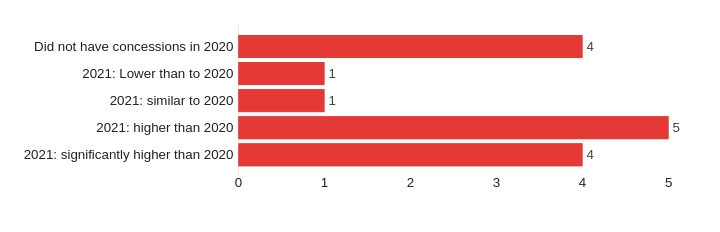 How were concession sales for 2021 relative to 2019?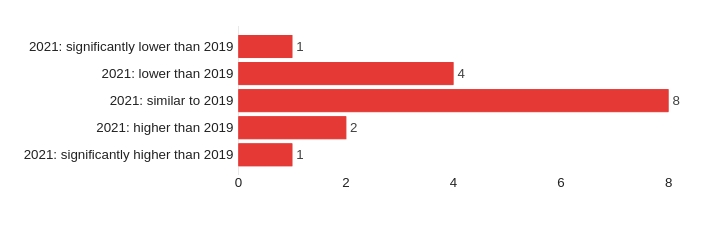 How were concession sales for 2021 relative to the average sales for 2016 to 2019 (3 year average)?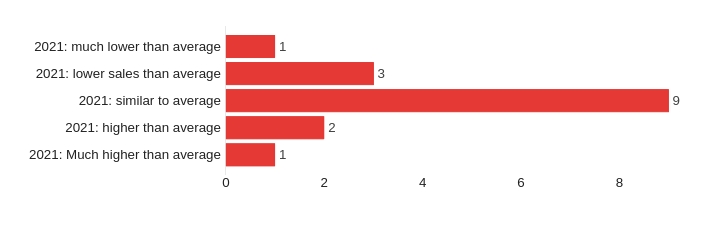 Outsourced ConcessionsHow were your concessions sales for the following years?Are you planning on having concessions again in 2022?Yes	17MaybeNo0	5	10	15Swim team - Do you have a swim teamYes	22No0	5	10	15	20Swim team - Is your team run:In-house using our staff	18Run by outside organization0	5	10	15What are the costs and structure of your swim team? For example, how much per child, and do you offer multi-child discounts?What are the costs and structure of your swim team? For example, how much per child, and do you offer multi- child discounts?$35 per child$40.00/per child (2nd+ child $25.00)$40/child$80 family max; $100 non-pool member$45 per child$50 per and $20 for 3rd and 4th ect$55.00 per child$65/pool member, $110/non pool member$70 per child$70/first child; $55/second child. Swim Team only $300 residents/$350 non-residents$80 per child$100 per child105 per season per child$110 per child, no discounts for pool or lake members. $125 per child for non-members.$148/child - no multi-child discount but we offer financial aid$190/child$200/swimmerHow are payments handled for your outside vendor swim team? For example, do you take registrations and pay the company? Or does the company send you a per-person payment or a flat fee for the summer We handle payment and registration Local parent runs organization, they handle all fees etc. We offer space only	 We take registrations, pay expenses, retain 25% of registration and balance is paid to organization Swimmers signup as members. they pay the swim team a team fee.	Swim LessonsDo you offer swim lessons?Yes	23No0	5	10	15	20Are your lessons run:In-house using our staff	20Run by outside organization0	5	10	15	20What program do you use for your swim lesson curriculum? If you use a home-grown curriculum, indicate if it is based off of one of these national programs.American Red Cross	12Starfish Aquatics Y ProgramsEllis and Associates Other (please specify)0	2	4	6	8	10	12Swim Lesson Inside - What are the costs and structure of your swim lesson program? For example, how much per child, do you offer multi- child discounts, how many classes per session?$35 for 12 classes$76 for 4 weeks (3x per week) per child. No multi-child discount but we offer financial aid$80/session. Session is 10 days, 45 min per day. No discounts.Four 1/2 hour lessons per week $50, weekly sessions, no multiple child discounts.45 per week (M-Th 1/2 hour lesson)$25.00 per 8 day session$100/child for 9 classesClass are $75/child for 8 30 minute classes. We net about $350/group lesson$100/child, 8-45 minute classes a sessionHow are payments handled for your swim lessons? For example, do you take registrations and pay the lesson company? Or does the company send you a per-person payment or a flat fee for the summer (similar to a rental)?We handle registration and are charged a headcount fee by the vendor. We took the registrations and then were invoiced and paid the vendor.	 Payment is made to the companyRentalsDo you offer your facility to rent to outside groups?YesNo	180	5	10	15Rentals - What kind of rental opportunities do you offer?We rent to swim teams	6We rent to swim lessons We rent pool space for parties0	2	4	6Rental Priority - How do you accept rental requests, review and approve requests?We have long-standing relationships with a couple local swim teams that get priority. After that we take first come first served if we have available space The Pool Commission reviews each year and votes.	 Via registration form - approved by recreation directorWe rent out our Wibit for private Summer Camps as well as private parties Through an application form submitted to the Parks and Recreation Office.	 By phone, email, or mail. Approval is based on availability thrrough email and contract Permit forms must be filled out and coordinated with the Aquatics Manager	 city facility application Written request and based on space availability and staff availability. Typically early morning.	Rental closing - Do you allow rentals when the facility is open to members/public?YesNo	6It depends0	2	4	6Rental Times - When do you typically offer rental times to outside groups?Weekday Mornings Weekday AfternoonsWeekend Mornings	7Weekend Afternoons0	2	4	62021 Aquatics Section Survey SnapshotOverview: Based on roughly 35 responses:60% operate 1 facility, 40% have multiple aquatic centers51% have outdoor pools22% have splashpads11% have waterfront facilities40% smaller than 40 seasonal staff40% between 40 and 80 staff20% greater than 80 seasonal workers50% do not outsource operations or maintenance20% outsource opening/closing10% outsource either maintenance, staffing and/or swim lessons75% use American Red Cross lifeguarding25% use either Sarfish, Ellis, YMCA or others.Memberships90% charge a membership fee82% allow non-residents to buy a membership54% sell daily passes for residents56% sell daily passes for non-residentsCOVID-1982% had no reportable outbreaks with Covid-1978% had few or no issues with staff issues because of Covid-1922% had ill or exposed staff0% reported significant closures as a result of staff illness40% changes operations procedures for Covid-19, including online only sales50% reported running fewer programs and special events prior to Covid-1950% reported running the same number or more than before Covid-19 Hourly Staff RESSeasonal fee for individualSeasonal fee for joint/ marriedSeasonal fee for familiesSeasonal fee for senior citizens (single)Seasonal fee senior citizens (joint/married)Seasonal fee for house guest/ caretakerMin:$80 $130 $150 $0 $0 $5 Max:$375 $495 $695 $225 $390 $450 Average:$216 $328 $422 $98 $174 $142 Count262326261119Seasonal fee for youth (indicate age cut-off)164       10 or older164       10 or olderSeasonal fee for youth (indicate age cut-off)Free ages 4 and underFree ages 4 and underFree ages 4 and underSeasonal fee for youth (indicate age cut-off)$106 (17)Seasonal fee for youth (indicate age cut-off)Under 5 free 5-25 Student $210Under 5 free 5-25 Student $210Under 5 free 5-25 Student $210Seasonal fee for youth (indicate age cut-off)$5.00- Under Age 5 are Free$5.00- Under Age 5 are Free$5.00- Under Age 5 are FreeSeasonal fee for youth (indicate age cut-off)$140 10yrs-17 yrs old$140 10yrs-17 yrs oldSeasonal fee for youth (indicate age cut-off)120 (ages 2-15)120 (ages 2-15)Seasonal fee for youth (indicate age cut-off)$85 (23)NON RESSeasonal fee for individualSeasonal fee for joint/ marriedSeasonal fee for familiesSeasonal fee for senior citizens (single)Seasonal fee senior citizens (joint/married)Min:$100 $175 $230 $105 $0 Max:$480 $1,200 $1,060 $410 $500 Average:$322 $541 $614 $217 $271 Count2116201512RESDay pass for individualDay Pass for joint/ marriedDay pass for familiesDay pass for twilight/evening HoursWeekend Senior/YouthMin:$5 $5 $5 $5 $10 $5 Max:$40 $25 $12 $12 $19 $11 Average:$16 $14 $10 $9 $15 $9 Count1954576NON RESDay pass for individualDay Pass for joint/ marriedDay pass for familiesDay pass for twilight/evening HoursWeekend Min:$10 $18 $18 $5 $15 Max:$40 $18 $18 $10 $30 Average:$20 $18 $18 $8 $23 Count103333Do not offer new special events/programs14Outdoor programming2Virtual Programming1Others60Total23HourlySalariedMin:$17 $10,000 Max:$40 $20,000 Average:$25 $12,933  Count913HourlySalariedMin:$14 $5,000 Max:$21 $15,000 Average:$18 $9,140 Count1113Head CoachAssistant CoachMin:$1,200 $800 Max:$13,491 $3,120 Range:$3,649 $1,531 Count1412Head Lifeguard1st Year Guard2nd year3rd Year+Min.$12.00 $9.00 $9.50 $10.40 Max. $18.00 $16.00 $17.00 $17.00 Average$14.33$11.99$12.40$12.65Count18252023Special RatesHourly Rate + $.50Special RatesHourly Rate + $1Maintenance StaffFront DeskGroup Swim InstructorCovid AmbassadorMin.$9.25 $8.50 $10.00 $11.25 Max. $14.50 $13.00 $20.00 $25.00 Average$11.64$11.35$12.97$15.48Count1420910Special RatesHourly Rate + $1Special RatesHourly Rate + $1Special RatesHourly Rate + $1.50Special Rates$300/weekSpecial Rates$17/class201920202021Min:$1,500 $1,500 $1,500 Max:$21,000 $21,000 $21,000 Average:$8,318 $6,125 $7,658 Count15913Head Lifeguard1st Year Guard2nd year3rd Year+Min.$12.00 $9.00 $9.50 $10.40 Max. $18.00 $16.00 $17.00 $17.00 Average$14.33$11.99$12.40$12.65Count18252023Special RatesHourly Rate + $.50Special RatesHourly Rate + $1